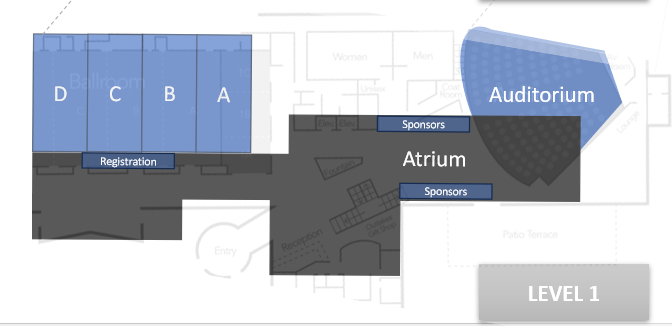 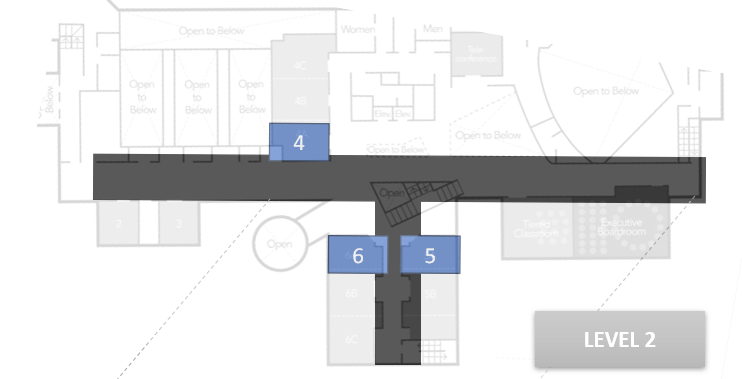 TimeSessions Details, Speaker, and LocationSessions Details, Speaker, and LocationSessions Details, Speaker, and Location7:30 - 8:30Registration in the AtriumRegistration in the AtriumRegistration in the Atrium8:30(20 mins)Opening RemarksOrganizersAuditorium8:50 - 9:35(45 mins)KeynoteThe Agilists’ Emerging Superpower and Our Planetary ChallengeLyssa AdkinsAuditorium9:35 – 10:00Coffee & Networking in the AtriumCoffee & Networking in the AtriumCoffee & Networking in the Atrium10:00 AM(45 mis)10:30 – 11:00Coffee & Networking in the AtriumCoffee & Networking in the AtriumCoffee & Networking in the Atrium11:00 AM(45 mis)11:45 - 1:00Lunch in the AtriumLunch in the AtriumLunch in the Atrium1:00 PM(45 mis)1:45 - 2:00Coffee & Networking in the AtriumCoffee & Networking in the AtriumCoffee & Networking in the Atrium2:00 PM(45 mis)2:45 - 3:15Coffee & Networking in the AtriumCoffee & Networking in the AtriumCoffee & Networking in the Atrium3:15 PM(45 mis)4:00 - 4:15Coffee & Networking in the AtriumCoffee & Networking in the AtriumCoffee & Networking in the Atrium4:15 PM(45 mis)5:00 - 7:00Closing Reception, Networking, and Raffle in the AtriumClosing Reception, Networking, and Raffle in the AtriumClosing Reception, Networking, and Raffle in the Atrium